SpielverlegungsantragGrundvoraussetzungen für die Erstellung eines SpielverlegungsantragesDer Verarbeitungsprozess funktioniert wie folgt: einer der beteiligten Vereine stellt einen Antrag auf Spielverlegung innerhalb des Systemsder gegnerische Verein wird über den Verlegungswunsch benachrichtigtder andere Verein kann zustimmen oder ablehnender Staffelleiter wird über diesen Wunsch informiert, hat Zugriff auf die Kommentare der Vereine und kann der Spielverlegung zustimmen oder diese ablehnen.damit ist der Vorgang beendetVerlegungswunsch beantragenEin Änderungswunsch ist bei Erfüllung der obigen Voraussetzungen für Meisterschafts- und Pokalspiele möglich. Nicht möglich ist er in folgenden Fällen:  Es handelt sich um ein Spielfrei-Spiel Das Spiel ist  bereits gespielt, ausgefallen oder abgesetzt Für das Spiel liegt bereits ein offener Verlegungsantrag vorDer Änderungswunsch ist zu kurzfristig, die Frist in Tagen kann pro Verband festgelegt werdenIcon aktiv 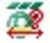 Sofern die Voraussetzungen erfüllt sind, wird  das Icon „Spielverlegung“ aktiv. Bemerkung: Im Vereinsspielplan wird standardmäßig ein zum Tagesdatum rückwärtiger Bereich angezeigt. Der Verein muss also daran denken, den Datumsbereich in die Zukunft zu verlegen.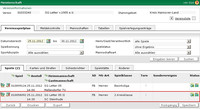 Antragstellung Mit Klick auf das Icon wird der folgende Dialog für den Verein geöffnet.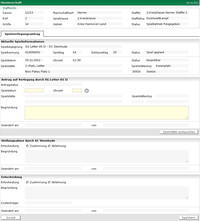 Verlegungsdialog Der Verein kann einen Änderungswunsch für das Spieldatum, die Anstoßzeit und/oder die Spielstätte eintragen. Ein Begründungstext ist obligatorisch. Der gegnerische Verein wird über diesen Wunsch per Nachricht in das Postfachsystem informiert.Verlegungwunsch zustimmen/ ablehnen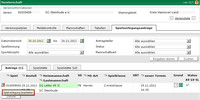 bestehende Spielverlegungsantragsliste Der gegnerische Verein erhält die Information in das Postfachsystem und kann die Beantragungen über einen speziellen Dialog abfragen. Zur Kontrolle der Spielverlegungsanträge haben alle Beteiligten einen Karteireiter „Spielverlegungsanträge“. Ist für einen Verein ein offener Antrag in dem gewählten Zeitraum vorhanden, dann wird er in der Trefferliste angezeigt und kann dort bearbeitet werden. Ausschlaggebend ist immer das tatsächliche und nicht das gewünschte Anstoßdatum.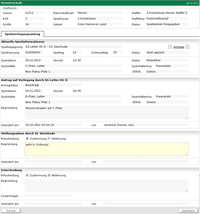 Detailansicht zum Verlegungsantrag der gegnerischen Mannschaft Mit Klick auf das Antragsicon gelangt der Anwender in die Detailsicht eines Antrags und erhält dort alle benötigten Informationen. Hier kann der Verein der Verlegung zustimmen oder diese ablehnen.

Das Spiel ist in diesem Stadium noch nicht verlegt, in jedem Fall ist die Bestätigung des Staffelleiters erforderlich. 

